Publicado en Andalucía el 25/05/2018 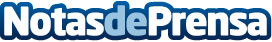 Grupo Ceres: materiales para una construcción sostenibleLa constructora con sede en varias ciudades andaluzas, Grupo Ceres, elabora una lista de los materiales más sostenibles en materia de construcciónDatos de contacto:Grupo CeresNota de prensa publicada en: https://www.notasdeprensa.es/grupo-ceres-materiales-para-una-construccion Categorias: Andalucia Ecología Construcción y Materiales http://www.notasdeprensa.es